Pfarrgemeinderatswahl 2018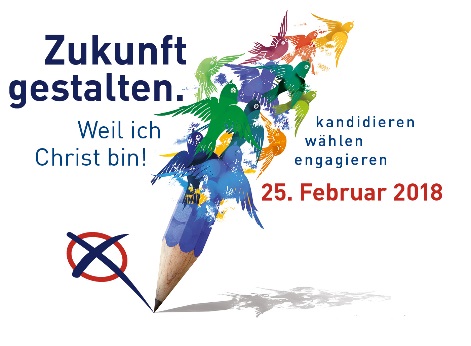 Wahlbezirk: Niederschriftüber die Hinzuwahl weiterer Mitglieder bis spätestens 25.03.2018Sitzung der amtlichen und gewählten Mitglieder am Anwesend:amtliche Mitglieder gewählte Mitglieder Hinzuwahl von weiteren  MitgliedernAlle hinzugewählten Mitglieder haben die Wahl angenommen.
Weitere Beschlüsse
(z. B. Termin der konstituierenden Sitzung bis zum 08.04.2018, …)Ort, Datum	Unterschrift des/der Sitzungsleiters/in